                                                         КАЛЕНДАРЬ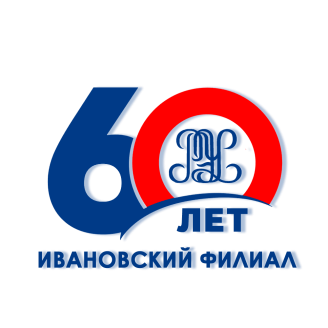 мероприятий Ивановского филиала РЭУ им. Г.В. Плехановадля абитуриентов  в 2018-2019 учебном годуКонтактная информацияОтдел воспитательной и профориентационной работы: г. Иваново, ул. Дзержинского, д. 53, к. 202, телефон для справок: (84932) 37-23-55, е-mail:ivanovo@rea.ru.Приемная комиссия:  г. Иваново, пр-т. Ленина, д. 43, к. 313, телефон для справок: (84932) 32-81-59.МероприятиеВремя проведенияМесто проведения1.Дни Открытых дверей Ивановского филиала РЭУ им. Г.В. Плеханова для выпускников 9-х и 11-х классов общеобразовательных организаций.20 октября 2018 г. в  14.0023  марта 2019 г. в 14.00Ивановский филиал РЭУ им. Г.В. Плеханова, 1-й корпус. Адрес: г. Иваново ул. Дзержинского, д.53, ауд. 5042. День Открытых дверей Ивановского филиала РЭУ им. Г.В. Плеханова для выпускников организаций СПО15 декабря 2018г. в 14.00 Ивановский филиал РЭУ им. Г.В. Плеханова, 2-й корпус. Адрес: г. Иваново, пр. Ленина, д.433. Экономическая игра «Моё первое производство» в рамках Конкурса «Мой первый бизнес»26 ноября 2018г. в 16.00Ивановский филиал РЭУ им. Г.В. Плеханова, 2-й корпус. Адрес: г. Иваново, пр. Ленина, д.434. Профильная мастерская для учащихся 9-х и 11-х классов школ. - Подготовка к  ОГЭ  и  ЕГЭ по математике (в 11-х классах профильной), русскому языку, обществознанию, информатике, физике.- Проведение занятий по профессиональному самоопределению на кафедрах вуза.По установленному графикуИнформация на сайте вузаИвановский филиал РЭУ им. Г.В. Плеханова, 2-й корпус. Адрес: г. Иваново, пр. Ленина, д.43,каб.313Информация на сайте вуза5. Экономическая квест-игра для старшеклассников в рамках  программы «Капитаны России»8 и  13 января 2019г. в 10.00Ивановский филиал РЭУ им. Г.В. Плеханова, 2-й корпус. Адрес: г. Иваново, пр. Ленина, д.436. Интеллектуальный турнир среди школьников 10-11 классов общеобразовательных организаций г. Иваново и Ивановской области за кубок Ивановского филиала РЭУ им. Г.В. Плеханова16 февраля 2019г.Ивановский филиал РЭУ им. Г.В. Плеханова, 1-й корпус. Адрес: г. Иваново ул. Дзержинского, д.53, ауд. 5047. Ежегодный Ивановский межрегиональный турнира  по компьютерной учебно-деловой игре «Собственный КАПИТАЛ» среди молодежи Российской Федерации.Апрель – май 2019 г.В соответствии с Положением о турнире. Интернет ресурс: http://дюкор.рф8. Межрегиональная  олимпиада  имени  Г.В. Плеханова для студенческой молодежи, обучающейся в организациях СПОНоябрь – декабрь 2018 г Ивановский филиал РЭУ имени Г.В. Плеханова, 2-й корпус. Адрес: г. Иваново, пр. Ленина, 43.9. Занятия по инициативе образовательных организаций:- по профессиональному  самоопределению  школьников -  по финансовой  грамотности школьников В течение учебного года  По предварительному согласованию10. Плехановские on-line олимпиады для школьниковИнформация на сайте вузаИнформация на сайте вуза11.  Экономический лагерь для школьников В дни школьных каникул (июнь 2019г.)Информация на сайте вузаИвановский филиал РЭУ имени Г.В. Плеханова, 2-й корпус. Адрес: г. Иваново, пр. Ленина, 43.12. Информационные встречи для родителей и выпускников школ- Правила  приема  в организации среднего  и высшего профессионального  образования  в  2019 году- Процедура  поступления  в Ивановский филиал РЭУ им. Г.В. Плеханова в 2019 годуС понедельника по пятницу, с ноября  2018 года.Ивановский филиал РЭУ им. Г.В. Плеханова, 2-й корпус. Адрес: г. Иваново, пр. Ленина, д.43,каб.31313.Компьтерное тестирование и консультирование по профессиональному самоопределению  школьников.Компьютерное тестирование и консультации помогутучащимся и их родителям ответить на следующие вопросы:-как выбрать профильное обучение, вуз, факультет, специальность;-какие профессии подходят подростку на основе анализа интересов, способностей и черт характера;-как развить способности, необходимые для успешной профессиональной самореализации;-как скорректировать слабые и выявить сильные профессионально важные стороны учащегося.По окончании консультации выдается  результат в печатном виде с рекомендациями по выбору направления обучения и профессии.С понедельника по пятницу, с 19.00. по индивидуальной предварительной  записи. Суббота – по индивидуальной предварительной  записи.Ивановский филиал РЭУ им. Г.В. Плеханова, 2-й корпус. Адрес: г. Иваново, пр. Ленина, д.43,каб.313Запись  на профтестирование  по телефону: (4932) 32-81-59,Адрес: г. Иваново, пр. Ленина,43